AVISO DE RETIFICAÇÃO DO EDITAL DO PREGÃO PRESENCIAL 11/2015          ANEXO II PREGÃO PRESENCIAL Nº 11/2015REGISTRO DE PREÇOSPROPOSTA DE PREÇOS – TERMO DE REFERÊNCIA		O Município de Celso Ramos neste ato representado pela Prefeita Ines Terezinha Pegoraro Schons, torna público, a todas as empresas interessadas em participar do referido certame, a retificação do Edital do Pregão Presencial n. 11/2015 com as alterações abaixo relacionadas:		Onde se lê: LOCAÇÃO DE SISTEMA INFORMATIZADO DE GESTÃO DE SAÚDE PÚBLICA PARA A SECRETARIA DE SAÚDE DO MUNICÍPIO DE CELSO RAMOS, SC, COMPREENDENDO, CONVERSÃO, CUSTOMIZAÇÃO, INSTALAÇÃO, IMPLANTAÇÃO, TREINAMENTO DE USUÁRIOS E LOCAÇÃO COM MANUTENÇÃO E SUPORTE TÉCNICO OPERACIONAL, A SER EXECUTADO DE FORMA CONTINUADA, NECESSÁRIOS À MODERNIZAÇÃO DA PRESTAÇÃO DE SERVIÇOS PÚBLICOS À POPULAÇÃO DO MUNICÍPIO, CONFORME TERMO DE REFERENCIA DESTE EDITAL		Leia-se: LOCAÇÃO DE SISTEMA INFORMATIZADO DE GESTÃO DE SAÚDE PÚBLICA PARA A SECRETARIA DE SAÚDE DO MUNICÍPIO DE CELSO RAMOS, SC, COMPREENDENDO, CONVERSÃO, CUSTOMIZAÇÃO, INSTALAÇÃO, IMPLANTAÇÃO, TREINAMENTO DE USUÁRIOS, INTEGRAÇÃO COM E-SUS DO MINISTÉRIO DA SAUDE E LOCAÇÃO COM MANUTENÇÃO E SUPORTE TÉCNICO OPERACIONAL, A SER EXECUTADO DE FORMA CONTINUADA, NECESSÁRIOS À MODERNIZAÇÃO DA PRESTAÇÃO DE SERVIÇOS PÚBLICOS À POPULAÇÃO DO MUNICÍPIO, CONFORME TERMO DE REFERENCIA DESTE EDITAL.		Onde se lê: Relação de Módulos:1. CADASTRAMENTO;2. AMBULATÓRIO;3. AIH;4. ODONTOLOGIA;5. GRUPOS DE PESSOAS;6. PROCEDIMENTOS COLETIVOS;7. SISVAN;8. ACOMPANHAMENTO DA SAÚDE DA MULHER;9. EACS E ESF;10. PROGRAMAS ESPECIAIS;11. MOVIMENTAÇÃO DE MEDICAMENTOS;12. EXAMES LABORATORIAIS;13. TRATAMENTO FORA DO MUNICIPIO;14. SOLICITAÇÕES DE ENCAMINHAMENTOS;15. MODULO DE CONSÓRCIOS;16. OUTROS PROCEDIMENTOS;17. CONSULTAS MEDICAS;18. BENEFÍCIOS;19. AGENDAMENTO DE CONSULTAS;20. CONTROLE DOS VEÍCULOS E DIÁRIAS DOS MOTORISTAS;21. VIGILÂNCIA SANITÁRIA;22. BOLETIM DE INFORMACOES;23. EXPORTACAO DE DADOS;24. RELATÓRIOS;25. MODULO DE COLETA DE DADOS MOVEL;Leia-se: Relação de Módulos:1. CADASTRAMENTO;2. AMBULATÓRIO;3. AIH;4. ODONTOLOGIA;5. GRUPOS DE PESSOAS;6. PROCEDIMENTOS COLETIVOS;7. SISVAN;8. ACOMPANHAMENTO DA SAÚDE DA MULHER;9. EACS E ESF;10. PROGRAMAS ESPECIAIS;11. MOVIMENTAÇÃO DE MEDICAMENTOS;12. EXAMES LABORATORIAIS;13. TRATAMENTO FORA DO MUNICIPIO;14. SOLICITAÇÕES DE ENCAMINHAMENTOS;15. MODULO DE CONSÓRCIOS;16. OUTROS PROCEDIMENTOS;17. CONSULTAS MEDICAS;18. BENEFÍCIOS;19. AGENDAMENTO DE CONSULTAS;20. CONTROLE DOS VEÍCULOS E DIÁRIAS DOS MOTORISTAS;21. VIGILÂNCIA SANITÁRIA;22. BOLETIM DE INFORMACOES;23. EXPORTACAO DE DADOS;24. RELATÓRIOS;25. MODULO DE COLETA DE DADOS MOVEL;26. INTEGRAÇÃO COM O E-SUSOnde se lê: 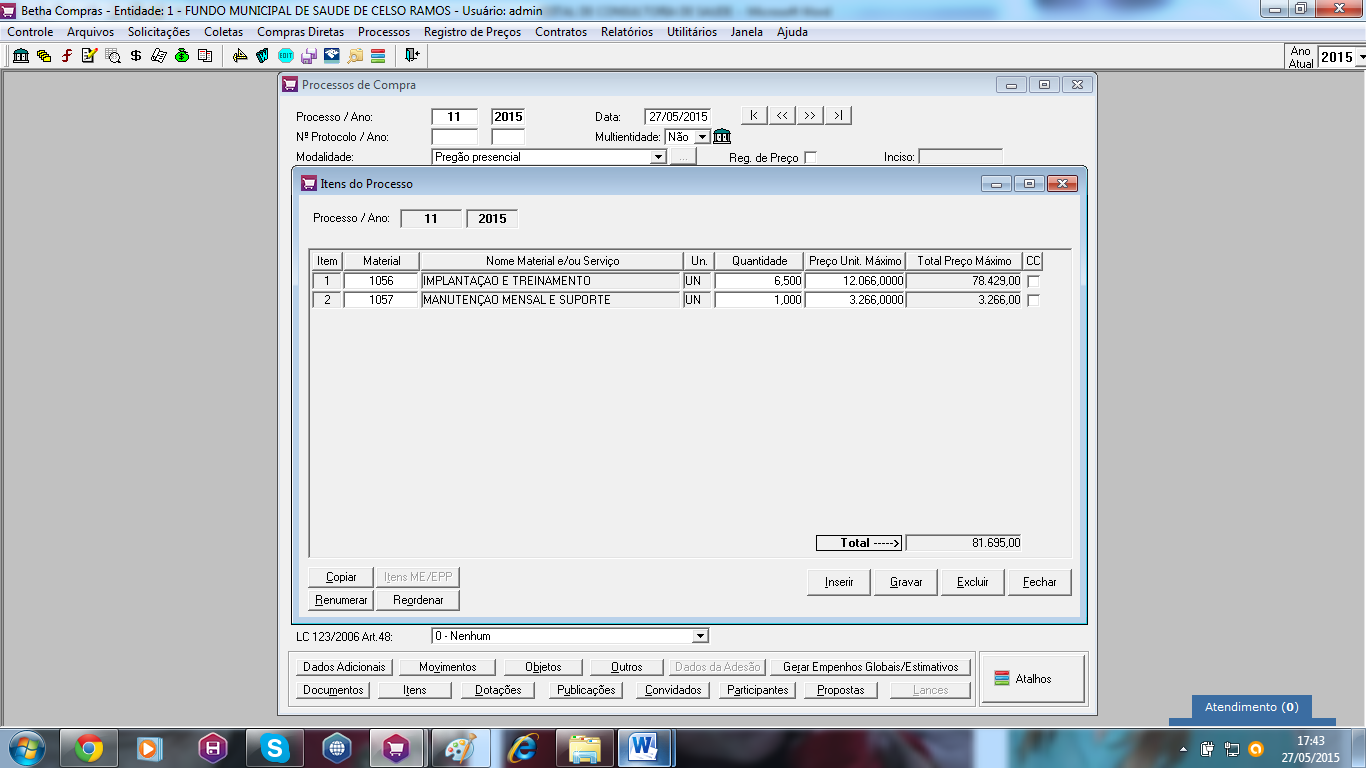 Leia –se: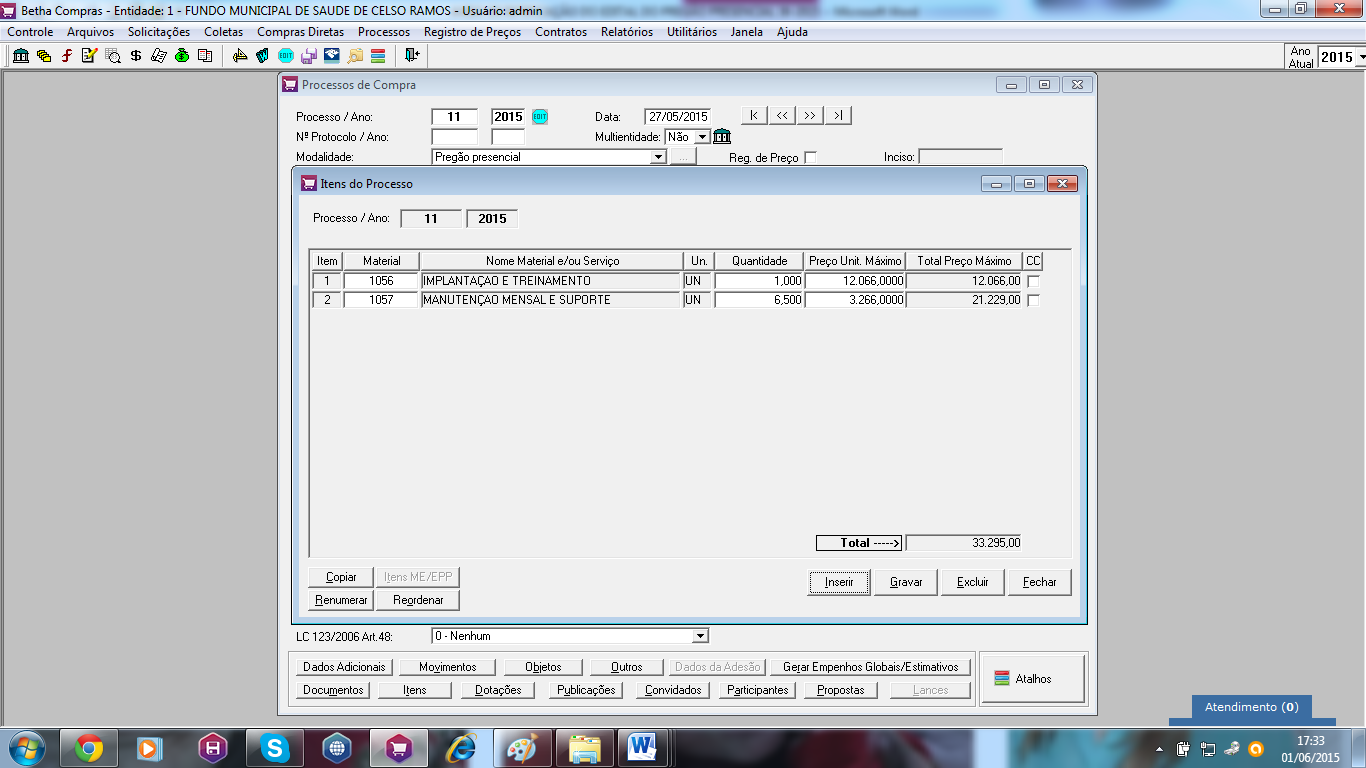 Obs: Estão inclusos no valor referente a manutenção mensal e suporte os gastos de locomoção e hora técnica dos servidores que prestarão os referidos serviços.		Destaca-se as alterações efetuadas no presente edital irão alterar o conteúdo das propostas, motivo pelo qual a administração, irá remarcar a sessão para recebimento dos envelopes de documentação e proposta para a data de 16/06/2015 às 16 horas.		Celso Ramos, 01 de junho de 2015. Ines Terezinha Pegoraro SchonsPrefeita Municipal